Перечень функций, при реализации которых наиболее вероятно возникновение коррупции (коррупционно-опасных функций) в Управлении Федеральной службы по надзору  в сфере связи, информационных технологий и массовых коммуникаций по Дальневосточному федеральному округуФункции, которые предусматривают:1. Осуществление постоянно, временно или в соответствии со специальными полномочиями функций представителя власти либо организационно-распорядительных или административно-хозяйственных функций;2. Предоставление государственных услуг гражданам и организациям;3. Осуществление контрольных и надзорных мероприятий;4. Осуществление функции получателя средств бюджета, предусмотренных на содержание территориального органа Роскомнадзора и реализацию возложенных на него функций, а также полномочий администратора доходов бюджета в сфере ведения территориального органа Роскомнадзора;5. Управление государственным имуществом;6. Осуществление государственных закупок товаров, работ, услуг для обеспечения государственных нужд и проведение экспертизы поставленного товара, результатов выполненной работы, оказанной услуги;7. Хранение и распределение материально-технических ресурсов;8. Представление законных интересов Российской Федерации в судебных органах;9. Участие в комиссии, обеспечивающей проведение аттестации, конкурсов на замещение вакантных должностей государственной гражданской службы и включение в кадровый резерв, участие в комиссии по соблюдению требований к служебному поведению и урегулированию конфликта интересов;10. Администрирование штрафов, назначенных по результатам рассмотрения дел об административных правонарушениях, возбуждаемых должностными лицами территориального органа Роскомнадзора;11. Возбуждение и рассмотрение дел об административных правонарушениях;12. Участие в планировании деятельности территориального органа Роскомнадзора, а также в создании, формировании и ведении единой автоматизированной информационной системы "Единый реестр доменных имен, указателей страниц сайтов в информационно-телекоммуникационной сети "Интернет" и сетевых адресов, позволяющих идентифицировать сайты в информационно-телекоммуникационной сети "Интернет", содержащие информацию, распространение которой в Российской Федерации запрещено.Заместитель начальника ОПО,  ответственный за профилактику коррупционных и иных правонарушений               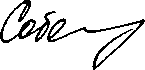 И.Ю. Соболенко                                              